DAFTAR RIWAYAT HIDUP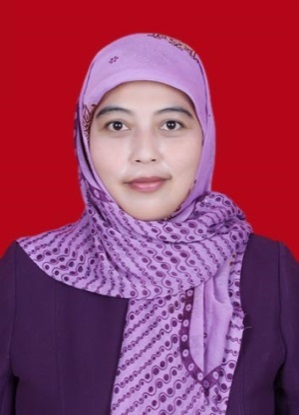 Data Pribadi Riwayat PendidikanPekerjaan :Publikasi Keilmuan dan Kebijakan :Jurnal Diktat Kuliah Seminar WorkshopApplied Approach Batch - VIPengalaman ProfesionalNama LengkapNIP: Ernawati,ST. MPSDA: 116110016Golongan/Jabatan Fungsional Dosen      Status Kepegawaian  : III/b (Penata Muda Tingkat I): Dosen Tetap  ITB  Non  PNSJenis Kelamin: PerempuanTempat dan Tanggal Lahir: Bandung, 20 April 1973Kewarganegaraan: IndonesiaE-mail: erna_ernawati73@yahoo.co.idStatus: Menikah, Anak 2 SD Negeri Cimuncang 1 Bandung1980 - 1985SMP PGRI 2 Bandung1985 - 1988SMA PGRI 1 Bandung1988 - 1991S1 ST. Inten  Jurusan Teknik Sipil1991 - 1997S2 Institut Teknologi Bandung Teknik Sipil Pengelolaan Sumber Daya Air 2007 - 2009September 2017 - Sekarang:Panitia Besar Pengumpulan Data untuk Pengembangan Mata Kuliah Pendidikan Karakter di ITB Guna mencetak Mahasiswa Paripurna, Tim  Penanganan Bidang InisiatifSeptember 2017 - Sekarang:Tim Internal Pengumpulan data dalam Pengembangan Mata Kuliah Pendidikan Karakter di ITB Guna mencetak Mahasiswa ParipurnaJanuari  2017 - Sekarang:Koordinator Tim Internal  Program Penelitian, Pengabdian kepada Masyarakat, dan Inovasi (P3MI) ITB Kelompok Keahlian Ilmu Kemanusiaan : Bidang Penelitian  September – November 2017:Panitia Seminar Internasional Sains Teknologi dan Agama (STA)Agustus 2017 - Sekarang:Penempatan Dosen Pada Kelompok Keilmuan/Keahlian (KK) di Fakultas FSRD oleh Rektor ITBAgustus 2017:Panitia HUT RI ke 72 Tahun, Kelompok Keahlian Ilmu Kemanusiaan FSRD ITBJuli – Oktober 2017:Panitia Simposium Nasional Kebangsaan dengan Tema : “ Merajut Ke-Bhineka-an Menjadi sebuah Ke-Ika-an : Refleksi dan Kajian Filosofis Pancasila sebagai Perekat Bangsa”September 2016 – Sekarang           :Dosen Tetap ITB April 2016 - Sekarang:Anggota Kecil Tim Pembentukan Fakultas Ilmu Sosial, Humaniora dan Ekonomi ITB.Juli 2015 - Sekarang    Desember 2015- sekarang                                 :Anggota Kecil Tim Pembentukan Program Studi Magister Teknokultur ITB.Anggota Tim Olah raga FSRD ITBJanuari 2014 –Sekarang :Anggota Laboratorium Asuransi & Audit Seni, Sains & Teknologi ITBJanuari 2014 –Agustus  2016          :Asisten Akademik ITBFebruari 2009 - Sekarang:Humas  Jurnal Sosioteknologi ITBAgustus 2008-Desember 2013:Dosen Luar Biasa ITBAgustus 2000 – Agustus 2010:Dosen Luar Biasa STTNB Februari 1998 -Sekarang:Dosen Luar Biasa ST INTEN BandungTahunJudulInstansi2014Penguatan Program Pembinaan Desa Pesisir Dengan melibatkan Program Penggunaan Teknologi Tepat GunaITB2014Draft Penelitian Sosioepistemologi : Membangun Pengetahuan Berwatak SosialITB2015Proses Draft Pemanfaatan Alat Bantu Peringatan Dini Bencana Banjir Bandang di ManadoITB2015Proses Draft  Forensik Linguistik Keselamatan Pengguna Laut Lintas Jepara – Karimun JawaITB2016Proses Draft Prototipe Bantaran Sungai Tondano sebagai alat Bantu  penahan banjir bandang di ManadoITB2017Draft  Penelitian  Peneguhan  kembali Sosio Ekonomi Maritim Nusantara : Aspek LogistikITB2017Draft  Penelitian  Pendayagunaan Teknologi Informasi Komunikasi serta Pemahaman Budaya MaritimITB2017Draft  Penelitian  Penerapan Prinsip Teknokultur Dalam Perawatan Jembatan Kampung Cibeureum Desa Tarumanegara Kecamatan Cigeulis Kabupaten Pandeglang BantenITB2017Draft Penelitian Peran Teknokultur Dalam Mengonstruksi Keamanan Laut Berbasis DigitalITBJudulJurnalEdisiPeningkatan  ketahanan pangan di daerah perbatasan :  studi kasus Kab. Belu Provinsi NTTJurnal SosioteknologiEdisi 27 tahun 11 Desember 2012Penentuan Skala Prioritas Pembangunan Waduk Di Jawa BaratJurnal SosioteknologiEdisi 25 tahun 11 April  2012Sistem Pelatihan Keamanan  dan Keselamatan Laut TerintegrasiJurnal SosioteknologiVol 15 tahun 11 April  2016Strengthening Indonesian  Maritime Sosio-economy through Logistics Aspect : Dwelling Time at Four Sea PortsMaltesas      Journal Sedang di ReviewNoDiktat Kuliah dan Bahan AjarPengarang1.Pancasila dan Kewarganegaraan, ITB DR. Ir. Dicky R. Munaf, MS., MSCE dan  Ernawati, ST.MPSDA2.Rekayasa Drainase Perkotaan, ST. INTENErnawati, ST.MPSDA3.Rekayasa Pelabuhan, ST INTENErnawati, ST.MPSDASeminar Nasional:20Seminar Internasional:1Tahun 2006Ahli Hidrologi,  Perencanaan Detail Situ Cibeureum (7.0 Ha) di Kota Tasikmalaya,  CV LagadarTahun 2007Ahli Hidrologi, Detail Desain Jarigan Irigasi SS. Rancabango Cs,  PT. Wiranta Bhuana RayaTahun 2008Ahli Hidrologi Perencanaan Rehabilitasi D.I Cibutul 1.525 Ha Kabupaten Majalengka, PT Alocita mandiriTahun 2009Asisten Tenaga Ahli, Studi Tipikal Infrastruktur Keamanan Laut di Pusat dan Daerah, PT StrukturaTahun 2010Asisten Tenaga Ahli, Kajian Norma dalam Penyusunan Rencana Strategis (RENSTRA) dan Kebijakan Strategis (JAKSTRA) Sea and Coast Guard, PT StrukturaTahun 2011Asisten Tenaga Ahli ,Kajian Tolok Ukur Pencapaian Indikator Renstra Terhadap Rpjmn 2010 – 2014 PT StrukturaTahun 2012Asisten Tenaga Ahli, Kajian Tata Cara Peningkatan Pencapaian Kinerja Renstra Berdasarkan Indikator Kinerja Rpjm 2010 – 2014, PT Struktura.Ahli Hidrologi Detail Desain D.I. Oetfo di Kabupaten Belu NTT, PT.Jasacon Putra Utama.Tahun 2013Asisten Tenaga Ahli ,Kajian Pencapaian Rencana Pembangunan Jangka Menengah  Nasional  (RPJM) 2010 – 2014 Sektor Keamanan Laut, PT Struktura.Asisten ahli hidrologi, Study Komprehensif Pengendalian Sedimentasi Teluk  kendari (Tahap I) Kota Kendari Provinsi Sulawesi  Tenggara PT. Daya Cipta DianrancanaTahun 2014Asisten Tenaga Ahli, Kajian Evaluasi dan Perkuatan Pelaksanaan RPJMN 2010 – 2014 untuk Sektor Keamanan dan Keselamatan Laut, PT Struktura.Tahun 2015Ketua Tim, Kajian Sistem Operasi Tersinergi Bakamla sesuai UU No 32 Tahun  2014 tentang  Kelautan PT Lapi ITBTahun 2016Ketua Tim, Updating Data dan Pemetaan Daerah Irigasi Rawa di Kab. Tanjab Timur Jambi  (7 DR) PT. Yoka  Tiga  ConsultantAhli Hidrologi, System Planinning jaringan irigasi Tahap 2 areal DI Parigi Kabupaten Pangandaran, CV Lagadar